Republic of the PhilippinesMUNICIPALITY OF KAPALONGProvince of Davao del Norte	o0o	Invitation to Bid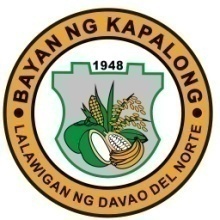 Supply and Delivery of ICT Equipment for KCASTThe Local Government Unit of Kapalong, through the Trust   Fund- 2023 intends to apply the sum of One Million  Three Hundred  Ninety Five  Thousand  Pesos Only  (P 1,395,000.00) being the ABC to payments under the contract for Supply and Delivery of  ICT Equipment for KCAST .  Bids received in excess of the ABC shall be automatically rejected at bid opening.The Local Government Unit of Kapalong now invites bids for the above Procurement Project.   Delivery of the Goods is required by 60 calendar days.  Bidders should have completed, within Five (5) years from the date of submission and receipt of bids, a contract similar to the Project.  The description of an eligible bidder is contained in the Bidding Documents, particularly, in Section II (Instructions to Bidders).Bidding will be conducted through open competitive bidding procedures using a non-discretionary “pass/fail” criterion as specified in the 2016 revised Implementing Rules and Regulations (IRR) of Republic Act (RA) No. 9184.Bidding is restricted to Filipino citizens/sole proprietorships, partnerships, or organizations with at least sixty percent (60%) interest or outstanding capital stock belonging to citizens of the Philippines, and to citizens or organizations of a country the laws or regulations of which grant similar rights or privileges to Filipino citizens, pursuant to RA No. 5183. Prospective Bidders may obtain further information from Local Governmenr Unit of Kapalong and inspect the Bidding Documents at the address given below during 8:00 AM to 5:00 PM.A complete set of Bidding Documents may be acquired by interested Bidders on April 17, 2023 from the given address and website(s) below  and upon payment of the applicable fee for the Bidding Documents, pursuant to the latest Guidelines issued by the GPPB, in the amount of Five thousand Pesos Only (P 5,000.00). The Local Government Unit of Kapalong  will hold a Pre-Bid Conference on April 25, 2023 at 1:30 PM at Supply Office, which shall be open to prospective bidders.  Bids must be duly received by the BAC Secretariat through (i) manual submission at the office address indicated below,  on or before May 8, 2023 at 10:30 AM. Late bids shall not be accepted.All Bids must be accompanied by a bid security in any of the acceptable forms and in the amount stated in ITB Clause 14. Bid opening shall be on May  8, 2023 at 10:30 AM at the given address below  Bids will be opened in the presence of the bidders’ representatives who choose to attend the activity.  Interested Bidders shall submit Letter of Intent (LOI) and notarized authorization as representative from the proprietor/Company to attend the Pre-Bid Conference and Bid Opening.Term of Payment must be a minimum of Ten (10) and maximum of Thirty (30) working days upon Final Acceptance and Inspection.The Local Government Unit of Kapalong reserves the right to reject any and all bids, declare a failure of bidding, or not award the contract at any time prior to contract award in accordance with Sections 35.6 and 41 of  the 2016 revised IRR of RA No. 9184, without thereby incurring any liability to the affected bidder or bidders.For further information, please refer to:MARY ELIZABETH L. EXALABAC OFFICEQuezon Street, LGU Compound, Maniki, Kapalong, Davao del Nortedadangmay@ yahoo.com 09176848162www.kapalong.gov.phYou may visit the following websites:For  downloading of  Bidding Documents: www.philgeps.gov.ph  (SGD.)MARY ELIZABETH  L. EXALABAC Chairperson or Authorized RepresentativeRepublic of the PhilippinesRepublic of the PhilippinesRepublic of the PhilippinesRepublic of the PhilippinesRepublic of the PhilippinesRepublic of the PhilippinesRepublic of the PhilippinesRepublic of the PhilippinesMunicipality of KapalongMunicipality of KapalongMunicipality of KapalongMunicipality of KapalongMunicipality of KapalongMunicipality of KapalongMunicipality of KapalongMunicipality of KapalongDavao ProvinceDavao ProvinceDavao ProvinceDavao ProvinceDavao ProvinceDavao ProvinceDavao ProvinceDavao ProvinceReferenceReferenceICT Equipment for KCASTICT Equipment for KCASTItemQtyUnitArticle/DescriptionApprovedUnitTotalRemarks ofBudget ofPricePricedelivery ofContractarticles11UNITDay Light Projector            75,000.00 Full Specification:Resolution:  WXGA (1,280x800)/WUXGA (1,920x1,200)Aspect Ratio: 16:10 (native), 4:3/16:9 ( Supported)Contrast Ratio :   20,000:1Displayable Colors : 1.07 Billion ColorsBrightness : 4,500 ANSI Lumens (Standard)/3,600 ANSI Lumens (ECO)Projection Screen Size (Diagonal):   30" ~ 300" (76cm~ 762cm)Projection Distance : 1.0m~ 7.7 m(3.3' ~ 25.2')Lamp Type : 240WLamp Life  :  4,000 Hours (Standard), 10,000 Hours (ECO)Ceiling Mounting Capability : YesAudio : 16W Speaker x 1Weight : 2.73 kg ( 6 lbs)Dimensions : 315 x 214 x 103 mm (12.4" x 8.4" x 4.1") with feetRemote Control : IR Remote Control , PgUp / PgDn FunctionsPower Supply : AC input 100~240V, 50/60 HzPower Consumption : 290 Watts (Standard), 205 Watts (ECO), <0.5 Watts (Standby)Noise Level : 31 dBA (Standard), 24 dBA (ECO)Input Interface : Analog RGB/ Component Video (D-sub) x 2                                  Composite Video (RCA) x 1                                  HDMI/MHL (Video, Audio, HDCP) x 1                                  HDMI (Video, Audio , HDCP) x 1                                  PC Audio (Stereo mini jack) x 1                                  Smart Campus SeminarOutput Interface: Analog  RGB (D-sub) x 1                                  PC Audio (Stereo mini jack) x 1                                  DC Out (5V/2A, USB Type A) x 1Control Interface  USB (Type A) x 1, share output port                                  RS232 (D-sub) x 1                                  AC Power cordStandard Accessories :  Remote ControlBattery for remote control : Carrying CaseLens Cap      :        VGA cable_______________________________________________________________________________________________________________________________________________________________________________________________________________________________Name of StablishmentName of StablishmentName of StablishmentName of StablishmentSignature of Bidders or his dulySignature of Bidders or his dulySignature of Bidders or his dulyAuthorized RepresentativeAuthorized RepresentativeAuthorized RepresentativeRepublic of the PhilippinesRepublic of the PhilippinesRepublic of the PhilippinesRepublic of the PhilippinesRepublic of the PhilippinesRepublic of the PhilippinesRepublic of the PhilippinesRepublic of the PhilippinesMunicipality of KapalongMunicipality of KapalongMunicipality of KapalongMunicipality of KapalongMunicipality of KapalongMunicipality of KapalongMunicipality of KapalongMunicipality of KapalongDavao ProvinceDavao ProvinceDavao ProvinceDavao ProvinceDavao ProvinceDavao ProvinceDavao ProvinceDavao ProvinceReferenceReferenceICT Equipment for KCASTICT Equipment for KCASTItemQtyUnitArticle/DescriptionApprovedUnitTotalRemarks ofBudget ofPricePricedelivery ofContractarticlesQuick start guide   :  HDMI cableSecurity CardOptional Accessories  :  3D Glasses                                        WirelessCAST                                        WirelessHD-Kit23unitsLaptop      80,000.00 ( Ci7-1165G7 16GB/256GB-SSD+1TB HDD/2GB-GPU/FHD Win11Pro)Operating System: Wndows® 10 and Wndows 11 Professional 64-bitProcessor: (12MB Smart cache, 2.8 GHz with Turbo Boost up to 4.7 GHz, DDR4or LPDDR4x, Intel® Ires® Xe Graphics)Memory : 16GB of DDR4 3200MHz System memory,upgradable to 32 GB using two soDIMM modulesStorage: 256GB PCle NVMe SSD + HDD 5400 RPMDisplay: 15.6" Full HD 1920 x 1080, high brightness  ComfyViewTM LED backlit TFT LCD16:9  aspect ratio   Ultra-slim designmercury Free, environment friendlyOptical Drive N/AGraphics    with 2 GB of dedicated SDDR5 VRAMCard Reader  SD™ Card readerWebcam  Video conferencingHD webcam with:▪ 1280 x 720 resolution      ▪ Super  High dynamic range imaging (SHDR)▪720p HD audio/video recording   ▪ Camera shutter coverAudio    Two built-in stereo speakersBuilt-in Digital MicrophoneNetworking  WLAN Wireless▪ Wireless Wi-Fi 6 AX201       ▪ Supports Bluetooth ® 5.1▪ Wi-fi CNVi Interface LAN   ▪802.11a /b/g/n/acR2 + ax wireless LAN▪ Dual Band (2.4 GHz and 5 GHz)   ▪ Gigabit  Ethernet, Wake-on- LAN ready▪2 x 2 MU-MIMO Technology   ▪ With Training on FTTH/FISPStandard I/O I External display (VGA) portEthernet (RJ-45) port    DC-in jack for AC adapter3.5 mm headphone /speaker jack, supporting headsets with built-in microphoneThree USB 3.2 Gen 1 ports with one featuring power-off USB chargingHDMI® 2.0 port with HDCP support    USB Type-C™port: USB 3.2 Gen 2 (up to 10 Gbps)▪ USB 3.2 Gen 2 (up to 10 Gbps)   ▪ USB charging 5 V; 3 A▪ Display Port over USB-C      ▪ DC-in port 20 V; 60 W▪ Thunderbolt TM4SD Card readerFinger print Scanner  N/APower Supply (Adapter)   3-pin 45 w AC AdapterDimensions   363(W) x 255 (D) x 19.9 (H) mm (14.29 x 10.04 x 0.78 inches)_________________________________________________________________________________________________________________________________________________________________________________Name of EstablishmentName of EstablishmentName of EstablishmentSignature of Bidders or his dulySignature of Bidders or his dulySignature of Bidders or his dulyAuthorized RepresentativeAuthorized RepresentativeAuthorized RepresentativeRepublic of the PhilippinesRepublic of the PhilippinesRepublic of the PhilippinesRepublic of the PhilippinesRepublic of the PhilippinesRepublic of the PhilippinesRepublic of the PhilippinesRepublic of the PhilippinesMunicipality of KapalongMunicipality of KapalongMunicipality of KapalongMunicipality of KapalongMunicipality of KapalongMunicipality of KapalongMunicipality of KapalongMunicipality of KapalongDavao ProvinceDavao ProvinceDavao ProvinceDavao ProvinceDavao ProvinceDavao ProvinceDavao ProvinceDavao ProvinceReferenceReferenceICT Equipment for KCASTICT Equipment for KCASTItemQtyUnitArticle/DescriptionApprovedUnitTotalRemarks ofBudget ofPricePricedelivery ofContractarticlesWeight      1.8 kg (3.97 lbs.) with 2-cell battery packWarranty   3 Years Parts - 3 Years Labor only (3-3-0)318unitDesktop Computer            60,000.00 Full SpecificationForm Factor:             Small FormOperating System : ESHELLProcessor :    6Cores  12Threads, 18M Cache, 2.50 GHz up to 4.40Chipset:   Intel® H610 ChipsetMemory:  16GB (1 x 16GB) DDR4, Up to 32GB of Dual-Channel DDR4 3200 MHzStorage : 256 GB M.2 PCle SSDStorage :   ITB 3.5 -inch  7200 RPM HDDGraphics:  UHD Graphics 730Optical Drive:  8x Super-Multi drive, 9.0 mm Slim, tray-loadAudio :   Integrated  High-definition, 5.1-channel sorround soundNetworking/LAN:▪ Gigabit Ethernet 10/100/1000         ▪ MTCNA Training▪ MTK RB750Gr3 (5x Gigabit Ethernet, Dual Core  880MHz CPU, 256MB RAM, USB, MicroSD,   RouterOS L4)Wireless LAN     802.11ax /ac/a/b/g/n, Wi-fi 6 and Bluetooth ® 5Speaker     Internal SpeakerCard Reader    withoutPower Supply    180WStandard I/O Ports        Front/Side  I/O Connectors . Card reader: N     . Audio jack(s): 1. USB 3.2 Gen1 Type A port(s): 4Rear I/O connectors. D-Sub port(s): 1         . HDMI port(s): 1. Display Port (DP) ports: 1. Serial ports on board header (COM2): 1.LAN port(s) : 1. Audio jack(s): 3. USB 2.0 Type A port(s) : 4Expansion Slot (s). Number of PCle  x 16 slot(s): 1. Number of PCle  x 1 slot (s): 1. M.2 slot (for SSD):1.M.2 slot ( for WLAN): 1Dimension:  102.50 (W) x 307.70 (D) x 332 (H)mm (4.04 x 12.11 x 13.07 inches)Keyboard & Mouse : ACER USB Keyboard and Acer USB Optical MouseWarranty :  3 Years parts - 3 Years Labor only (3-3-0)Approved Budget for the Contract      1,395,000.00 _______________________________________________________________________________________________________________________________________________________________________________________________________________________________Name of EstablishmentName of EstablishmentName of EstablishmentName of EstablishmentSignature of Bidders or his dulySignature of Bidders or his dulySignature of Bidders or his dulyAuthorized RepresentativeAuthorized RepresentativeAuthorized Representative